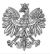 Piotrków Trybunalski, dnia  05.11.2013 r.VII G 212/ 12 /13                                                           Wykonawcy ubiegający się                                                             o udzielenie zamówienia publicznegoINFORMACJA O UNIEWAŻNIENIU POSTĘPOWANIADziałając zgodnie z art. 93 ust. 3 ustawy z dnia 29 stycznia 2004 r.  Prawo zamówień publicznych (Dz. U. z 2013 r., poz. 907 ze zm.),  zwanej dalej „Ustawą”, niniejszym informuję, że postępowania o udzielenie zamówienia publicznego na dostawę samochodów osobowych na potrzeby jednostek prokuratury okręgu piotrkowskiego oraz okręgu łódzkiego w ramach postępowania wspólnego z Prokuraturą Okręgową w Łodzi  zostało unieważnione.UZASADNIENIEZamawiający zgodnie z art. 93 ust. 1 pkt 4 Ustawy unieważnił postępowanie o udzielenie zamówienia publicznego, gdyż cena najkorzystniejszej oferty przewyższała kwotę, którą Zamawiający przeznaczył na sfinansowanie zamówienia.Tomasz MakowskiZastępca Prokuratora Okręgowegow Piotrkowie Trybunalskim